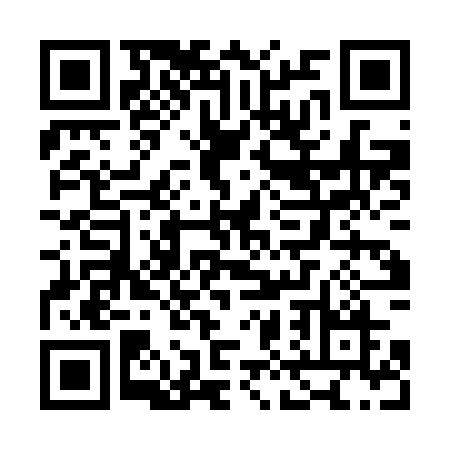 Ramadan times for Brevenec, Czech RepublicMon 11 Mar 2024 - Wed 10 Apr 2024High Latitude Method: Angle Based RulePrayer Calculation Method: Muslim World LeagueAsar Calculation Method: HanafiPrayer times provided by https://www.salahtimes.comDateDayFajrSuhurSunriseDhuhrAsrIftarMaghribIsha11Mon4:254:256:1312:013:575:515:517:3212Tue4:234:236:1112:013:585:525:527:3413Wed4:214:216:0912:014:005:545:547:3514Thu4:184:186:0612:004:015:555:557:3715Fri4:164:166:0412:004:025:575:577:3916Sat4:144:146:0212:004:035:595:597:4117Sun4:114:116:0012:004:056:006:007:4218Mon4:094:095:5811:594:066:026:027:4419Tue4:074:075:5611:594:076:036:037:4620Wed4:044:045:5311:594:096:056:057:4821Thu4:024:025:5111:584:106:066:067:5022Fri3:593:595:4911:584:116:086:087:5123Sat3:573:575:4711:584:126:106:107:5324Sun3:543:545:4511:584:136:116:117:5525Mon3:523:525:4311:574:156:136:137:5726Tue3:493:495:4011:574:166:146:147:5927Wed3:473:475:3811:574:176:166:168:0128Thu3:443:445:3611:564:186:176:178:0329Fri3:423:425:3411:564:196:196:198:0530Sat3:393:395:3211:564:216:216:218:0731Sun4:364:366:3012:555:227:227:229:091Mon4:344:346:2712:555:237:247:249:112Tue4:314:316:2512:555:247:257:259:133Wed4:284:286:2312:555:257:277:279:154Thu4:264:266:2112:545:267:287:289:175Fri4:234:236:1912:545:277:307:309:196Sat4:204:206:1712:545:287:317:319:217Sun4:184:186:1512:535:307:337:339:238Mon4:154:156:1312:535:317:357:359:259Tue4:124:126:1012:535:327:367:369:2710Wed4:104:106:0812:535:337:387:389:29